             Vadovaudamasi Lietuvos Respublikos vietos savivaldos įstatymo 16 straipsnio 2 dalies 40 punktu, atsižvelgdama į 2014–2020 metų Interreg V-A Lietuva − Lenkija  bendradarbiavimo programos 2018 m. balandžio 3 d. paskelbtą 3-ąjį kvietimą teikti paraiškas, Pagėgių savivaldybės taryba n u s p r e n d ž i a:Pritarti paraiškos „Viešojo administravimo ir bendradarbiavimo stiprinimas Pagėgių ir Zabludow ir Dobrzynevo savivaldybių gyventojų saugios aplinkos gerinimui“ rengimui ir projekto veiklų vykdymui, pagal 2014−2020 m. Interreg V-A Lietuvos − Lenkijos bendradarbiavimo programos IV prioritetinę kryptį  „Valdžios institucijų ir suinteresuotųjų subjektų institucinių gebėjimų stiprinimas ir veiksmingas viešasis administravimas“.Numatyti 2019–2020 m. Pagėgių savivaldybės biudžete 15 procentų piniginių lėšų projekto vykdymui nuo projekto vertės dalies, tenkančios Pagėgių savivaldybės Priešgaisrinės tarnybos veikloms.Įgalioti Pagėgių savivaldybės Priešgaisrinę tarnybą būti projekto partneriu, tarnybos viršininką pasirašyti projekto dokumentus, partnerystės ir paramos sutartis.4. Sprendimą paskelbti Teisės aktų registre ir Pagėgių savivaldybės interneto svetainėje  www.pagegiai.lt.Šis sprendimas gali būti skundžiamas Regionų apygardos administracinio teismo Klaipėdos rūmams (Galinio Pylimo g. 9, 91230 ) Lietuvos Respublikos administracinių bylų teisenos įstatymo nustatyta tvarka per 1 (vieną) mėnesį nuo sprendimo paskelbimo dienos. Savivaldybės meras 								Virginijus Komskis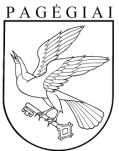 Pagėgių savivaldybės tarybasprendimasdėl  pritarimo PARAIŠKOS „viešojo administravimo ir bendradarbiavimo stiprinimas pagėgių ir ZABLUDOW IR DOBRZYNEVO savivaldybių gyventojų saugios aplinkos gerinimui“ RENGIMUI, PROJEKTŲ VEIKLŲ VYKDYMUI IR LĖŠŲ SKYRIMUI2018 m. gegužės 22 d. Nr. T-81Pagėgiai